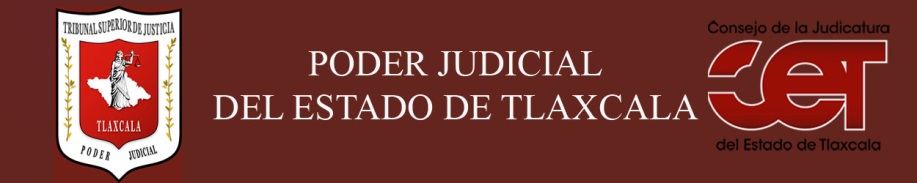 Formato público de Curriculum VitaeI.- DATOS GENERALES:I.- DATOS GENERALES:Nombre:Eduardo Felipe Zamora ZamoraCargo en el Poder Judicial: Titular del Centro Regional de San Pablo del MonteÁrea de Adscripción: Centro Estatal de Justicia AlternativaFecha de Nacimiento:(cuando se requiera para ejercer el cargo) 25 de marzo de 1988II.- PREPARACIÓN ACADÉMICA: II.- PREPARACIÓN ACADÉMICA: Último grado de estudios:LicenciaturaInstitución:Centro de Estudios Superiores del Estado de TlaxcalaPeriodo:2007 - 2011Documento: TítuloTítulo Profesional: Licenciado en DerechoCédula: 08788270Estudios Profesionales:Institución: Periodo: Documento: Cédula: III.- EXPERIENCIA LABORAL: a)  tres últimos empleosIII.- EXPERIENCIA LABORAL: a)  tres últimos empleosIII.- EXPERIENCIA LABORAL: a)  tres últimos empleos1Periodo (día/mes/año) a (día/mes/año):24/03/2016Nombre de la Empresa:Nombre de la Empresa:Poder Judicial del Estado de TlaxcalaCargo o puesto desempeñado:Cargo o puesto desempeñado:Auxiliar administrativoCampo de Experiencia:  Campo de Experiencia:  2Periodo (día/mes/año) a (día/mes/año):26/11/2015Nombre de la Empresa:Nombre de la Empresa:Unidad de Servicios Educativos de TlaxcalaCargo o puesto desempeñado:Cargo o puesto desempeñado:Auxiliar administrativoCampo de Experiencia:  Campo de Experiencia:  3Periodo (día/mes/año) a (día/mes/año):Nombre de la Empresa:Nombre de la Empresa:Cargo o puesto desempeñado:Cargo o puesto desempeñado:Campo de Experiencia:  Campo de Experiencia:  IV.- EXPERIENCIA LABORAL: b)Últimos cargos en el Poder Judicial:IV.- EXPERIENCIA LABORAL: b)Últimos cargos en el Poder Judicial:IV.- EXPERIENCIA LABORAL: b)Últimos cargos en el Poder Judicial:Área de adscripciónPeriodo 1Centro Estatal de Justicia Alternativa16/11/2018 a la fecha2Unidad de Transparencia y de Protección de Datos Personales01/09/2016 – 15/11/20183Secretaria Ejecutiva del Consejo de la Judicatura del Estado24/03/2016 – 31/11/2016V.- INFORMACION COMPLEMENTARIA:Últimos cursos y/o conferencias y/o capacitaciones y/o diplomados, etc. (de al menos cinco cursos)V.- INFORMACION COMPLEMENTARIA:Últimos cursos y/o conferencias y/o capacitaciones y/o diplomados, etc. (de al menos cinco cursos)V.- INFORMACION COMPLEMENTARIA:Últimos cursos y/o conferencias y/o capacitaciones y/o diplomados, etc. (de al menos cinco cursos)V.- INFORMACION COMPLEMENTARIA:Últimos cursos y/o conferencias y/o capacitaciones y/o diplomados, etc. (de al menos cinco cursos)Nombre del PonenteInstitución que impartióFecha o periodo1Seminario de Mecanismos Alternativos de Solución de Controversias – Impartido por el Maestro Bernardo Anwar Azar López de la Universidad Nacional Autónoma de MéxicoCasa de la Cultura Jurídica en TlaxcalaDel 02 de septiembre al 18 de septiembre del año 20192Conferencia: “Mesa de Análisis. La Justicia Alternativa en la Constitución Política de los Estados Unidos Mexicanos”.Casa de la Cultura Jurídica en Tlaxcala20193Certificación como Facilitador Público en materia Civil, Familiar y Mercantil del Poder Judicial del Estado de Tlaxcala.Poder Judicial del Estado de Tlaxcala.20184Curso de “Derecho Fiscal”Universidad Autónoma de Tlaxcala.20185Semana Nacional de la Transparencia en las Entidades FederativasCasa de la Cultura Jurídica en Tlaxcala.20176Curso de “Principios básicos sobre género y violencia contra las mujeres”Lic. Elda García Gómez, Directora del Instituto Estatal de la MujerInstituto Estatal de la Mujer.20167Curso de “Criminalística”Dra. Fanny Quijano Aguilar, Catedrática de CIJUREP.Centro de Investigaciones Jurídico – Políticas.2015VI.- Sanciones Administrativas Definitivas (dos ejercicios anteriores a la fecha):VI.- Sanciones Administrativas Definitivas (dos ejercicios anteriores a la fecha):VI.- Sanciones Administrativas Definitivas (dos ejercicios anteriores a la fecha):VI.- Sanciones Administrativas Definitivas (dos ejercicios anteriores a la fecha):SiNoEjercicioNota: Las sanciones definitivas se encuentran especificadas en la fracción  XVIII del artículo 63 de la Ley de Transparencia y Acceso a la Información Pública del Estado, publicadas en el sitio web oficial del Poder Judicial, en la sección de Transparencia.NoVII.- Fecha de actualización de la información proporcionada:VII.- Fecha de actualización de la información proporcionada:Santa Anita Huiloac, Apizaco, Tlaxcala, a 06 de enero de 2020.Santa Anita Huiloac, Apizaco, Tlaxcala, a 06 de enero de 2020.